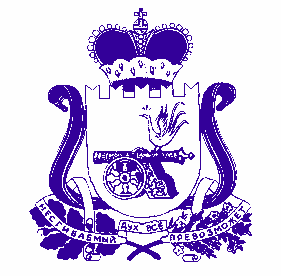 АДМИНИСТРАЦИЯ БУЛГАКОВСКОГО СЕЛЬСКОГО ПОСЕЛЕНИЯДУХОВЩИНСКОГО РАЙОНА СМОЛЕНСКОЙ ОБЛАСТИПОСТАНОВЛЕНИЕот 15.03.2022                                    № 19             В соответствии с Федеральными законами от 06.10.2003 № 131-ФЗ «Об общих принципах организации местного самоуправления в Российской Федерации», от 27.07.2010 № 210-ФЗ «Об организации предоставления государственных и муниципальных услуг», Постановлением Администрации Булгаковского сельского поселения Духовщинского района Смоленской области от 29.11.2012 № 37 «Об утверждении порядка разработки и утверждения административных регламентов предоставления муниципальных услуг администрацией Булгаковского сельского поселения Духовщинского района Смоленской области», Уставом Булгаковского сельского поселения Духовщинского района Смоленской области, Администрация Булгаковского сельского поселения Духовщинского района Смоленской областиПОСТАНОВЛЯЕТ:1. Внести в Административный регламент предоставления Администрацией Булгаковского сельского поселения Духовщинского района Смоленской области муниципальной услуги «Обеспечение участия молодых семей в долгосрочной муниципальной целевой программе "Обеспечение жильем молодых семей"  на 2011 – 2015 годы», утвержденного постановлением Администрации Булгаковского сельского поселения Духовщинского района Смоленской области от 14.08.2013 № 44 (в редакции постановлений Администрации Булгаковского сельского поселения Духовщинского района Смоленской области от 10.10.2013 № 70, от 28.05.2014 № 30, от 30.05.2016 № 50), следующие изменения:- в заголовке слова «долгосрочной муниципальной целевой программе "Обеспечение жильем молодых семей" на 2011 - 2015 годы» заменить словами «муниципальной программе "Обеспечение жильем молодых семей"»;- в подразделе 1.1 раздела 1 слова «долгосрочной муниципальной целевой программе "Обеспечение жильем молодых семей" на 2011 - 2015 годы» заменить словами «муниципальной программе "Обеспечение жильем молодых семей"»;- в пункте 1.2.1 подраздела 1.2 раздела 1 слова «долгосрочной муниципальной целевой программе "Обеспечение жильем молодых семей" на 2011 - 2015 годы» заменить словами «муниципальной программе "Обеспечение жильем молодых семей"»;- в подразделе 2.1 раздела 2 слова «долгосрочной муниципальной целевой программе "Обеспечение жильем молодых семей" на 2011 - 2015 годы» заменить словами «муниципальной программе "Обеспечение жильем молодых семей"».2. Разместить настоящее постановление на официальном сайте Администрации Булгаковского сельского поселения Духовщинского района Смоленской области в информационно-телекоммуникационной сети "Интернет" http://bulgakovo.admin-smolensk.ru/.3. Контроль за исполнением настоящего постановления оставляю за собой.Глава муниципального образованияБулгаковского сельского поселенияДуховщинского района Смоленской области	                              Т.И. Сазанкова   О внесении изменений в постановление № 44 от 14.08.2013 «Об утверждении Административного регламента Администрации Булгаковского сельского поселения Духовщинского района Смоленской области предоставления муниципальной услуги «Обеспечение участия молодых семей в долгосрочной муниципальной программе «Обеспечение жильем молодых семей» на 2011-2015 годы» 